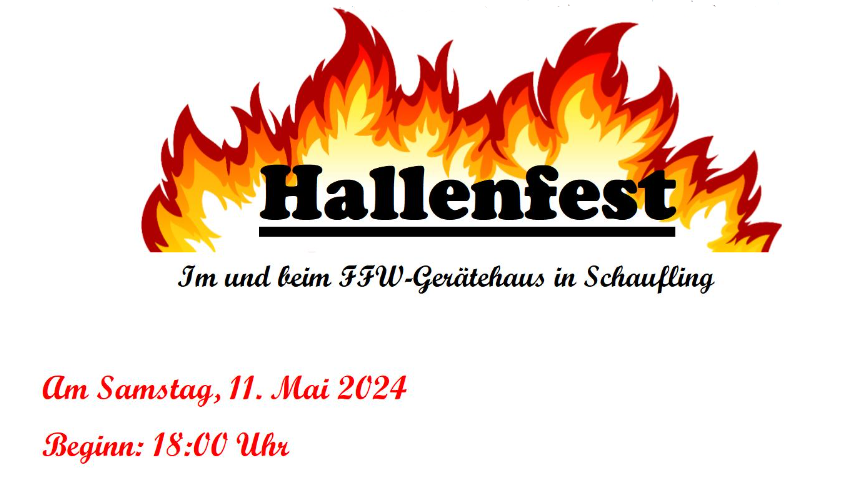 Für musikalische Unterhaltung sorgt die Band „Waidlerschneid“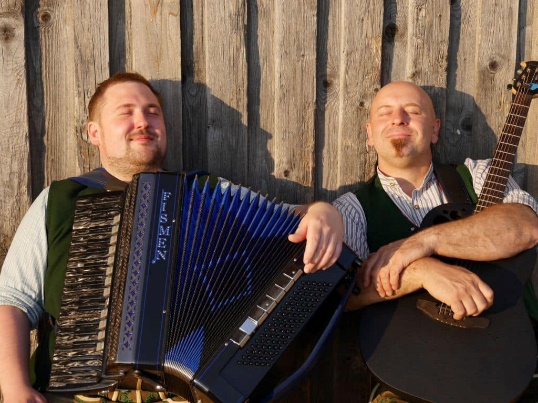 Für das leibliche Wohlwird bestens gesorgt!       mit Barbetrieb!!!       Auf Euer zahlreiches kommen freut            sich die Freiwillige Feuerwehr Schaufling!